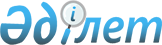 "2011-2013 жылдарға арналған аудандық бюджет туралы" аудандық мәслихаттың 2010 жылғы 22 желтоқсандағы N 31/1 шешіміне өзгерістер енгізу туралы
					
			Күшін жойған
			
			
		
					Солтүстік Қазақстан облысы Қызылжар аудандық мәслихатының 2011 жылғы 3 мамырдағы N 34/1 шешімі. Солтүстік Қазақстан облысы Қызылжар ауданының Әділет басқармасында 2011 жылғы 23 мамырда N 13-8-147 тіркелді. Күші жойылды - Солтүстік Қазақстан облысы Қызылжар аудандық мәслихатының 2012 жылғы 16 сәуірдегі N 4/4 Шешімімен      Ескерту. Күші жойылды - Солтүстік Қазақстан облысы Қызылжар аудандық мәслихатының 2012.04.16 N 4/4 Шешімімен       

Қазақстан Республикасының 2008 жылғы 4 желтоқсандағы № 95-ІV Бюджет кодексінің 106 және 109-баптары, «Қазақстан Республикасындағы жергілікті мемлекеттік басқару және өзін-өзі басқару туралы» Қазақстан Республикасының 2001 жылғы 23 қаңтардағы № 148 Заңының 6-бабына сәйкес, Қызылжар аудандық мәслихаты ШЕШІМ ЕТТІ:



      1. «2011-2013 жылдарға арналған аудандық бюджет туралы» аудандық мәслихаттың 2010 жылғы 22 желтоқсандағы № 31/1 шешіміне (2011 жылғы 12 қаңтардағы 13-8-138 мемлекеттік тіркеу нормативтік құқықтық актілерінің Тіркелімінде тіркелген, «Қызылжар» газетінде 2011 жылғы 3 ақпандағы № 7, 2011 жылғы 4 ақпандағы № 6 «Маяк» газетінде жарияланған) келесі өзгерістер енгізілсін:

      1-тармағының:

      2 тармақшасында

      «4 027 411,2» цифрлары «4 025 111,2» цифрларымен ауыстырылсын;

      4 тармақшасында

      «19 300» цифрлары «21 600» цифрларымен ауыстырылсын;

      «19 300» цифрлары «21 600» цифрларымен ауыстырылсын;

      осы шешімге 1, 2, 3-қосымшаларға сәйкес көрсетілген шешімге 1, 4, 6-қосымшалары жаңа редакцияда мазмұндалсын (қоса беріледі).



      2. Осы шешім 2011 жылғы 1 қаңтардан бастап қолданысқа енгзіледі.      Аудандық мәслихат                          Аудандық мәслихаттың

      сессиясының төрағасы                       хатшысы

      С. Оралұлы                                 А. Молдахметова

Аудандық мәслихаттың

2011 жылғы 3 мамырдағы № 34/1 шешіміне

1-қосымшаАудандық мәслихаттың

2010 жылғы 22 желтоқсандағы № 31/1 шешіміне

1-қосымша 2011 жылға Қызылжар ауданының бюджетi

Аудандық мәслихаттың

2011 жылғы 3 мамырдағы № 34/1 шешіміне

2-қосымшаАудандық мәслихаттың

2010 жылғы 22 желтоқсандағы № 31/1 шешіміне

4-қосымша 2011 жылға Қызылжар ауданының ауылдық (селолық) округтерiнiң бюджеттiк бағдарламаларыкестенің жалғасыкестенің жалғасыкестенің жалғасыкестенің жалғасы

Аудандық мәслихаттың

2011 жылғы 3 мамырдағы № 34/1 шешіміне

3-қосымшаАудандық мәслихаттың

2010 жылғы 22 желтоқсандағы № 31/1 шешіміне

6-қосымша 2011 жылға арналған Қызылжар ауданының жергілікті өкілетті органдардың шешімі бойынша мұқтаж азаматтардың жекелеген топтарына әлеуметтік көмегіне шығындардың тізбесі
					© 2012. Қазақстан Республикасы Әділет министрлігінің «Қазақстан Республикасының Заңнама және құқықтық ақпарат институты» ШЖҚ РМК
				СанатыСанатыСанатыАтауыСомасы, мың теңгеСыныбыСыныбыАтауыСомасы, мың теңгеІшкі сыныбыАтауыСомасы, мың теңге123451) Кiрiстер3 509 6391Салықтық түсімдер351 69001Табыс салығы9002Жеке табыс салығы90003Әлеуметтік салық187 1401Әлеуметтік салық187 14004Меншiкке салынатын салықтар134 2501Мүлiкке салынатын салықтар66 8173Жер салығы13 8924Көлiк құралдарына салынатын салық49 6215Бірыңғай жер салығы3 92005Тауарларға, жұмыстарға және қызметтерге салынатын iшкi салықтар23 7202Акциздер5 0353Табиғи және басқа ресурстарды пайдаланғаны үшiн түсетiн түсiмдер10 7004Кәсiпкерлiк және кәсiби қызметтi жүргiзгенi үшiн алынатын алымдар7 98508Заңдық мәнді іс-әрекеттерді жасағаны және (немесе) оған уәкілеттігі бар мемлекеттік органдар немесе лауазымды адамдар құжаттар бергені үшін алынатын міндетті төлемдер5 6801Мемлекеттік баж5 6802Салықтық емес түсiмдер3 70001Мемлекеттік меншіктен түсетін кірістер1 9005Мемлекет меншігіндегі мүлікті жалға беруден түсетін кірістер1 90006Басқа да салықтық емес түсiмдер1 8001Басқа да салықтық емес түсiмдер1 8003Негізгі капиталды сатудан түсетін түсімдер19 95401Мемлекеттік мекемелерге бекітілген мемлекеттік мүлікті сату1901Мемлекеттік мекемелерге бекітілген мемлекеттік мүлікті сату19003Жердi және материалдық емес активтердi сату19 7641Жерді сату19 7644Трансферттердің түсімдері3 134 29502Мемлекеттiк басқарудың жоғары тұрған органдарынан түсетiн трансферттер3 134 2952Облыстық бюджеттен түсетiн трансферттер3 134 295Функционалдық топФункционалдық топФункционалдық топАтауыСомасы, мың теңгеӘкiмшiӘкiмшiАтауыСомасы, мың теңгеБағдарламаАтауыСомасы, мың теңге123452) Шығындар4 025 111,21Жалпы сипаттағы мемлекеттiк қызметтер250 379112Аудан (облыстық маңызы бар қала) мәслихатының аппараты15 276001Аудан (облыстық маңызы бар қала) мәслихатының қызметін қамтамасыз ету жөніндегі қызметтер14 713003Мемлекеттік органдардың күрделі шығыстары563122Аудан (облыстық маңызы бар қала) әкімінің аппараты56 703001Аудан (облыстық маңызы бар қала) әкімінің қызметін қамтамасыз ету жөніндегі қызметтер49 651003Мемлекеттік органдардың күрделі шығыстары7 052123Қаладағы аудан, аудандық маңызы бар қала, кент, ауыл (село), ауылдық (селолық) округ әкімінің аппараты154 704001Қаладағы аудан, аудандық маңызы бар қаланың, кент, ауыл (село), ауылдық (селолық) округ әкімінің қызметін қамтамасыз ету жөніндегі қызметтер151 128022Мемлекеттік органдардың күрделі шығыстары3 576452Ауданның (облыстық маңызы бар қаланың) қаржы бөлімі12 055001Аудандық бюджетті орындау және коммуналдық меншікті (облыстық маңызы бар қала) саласындағы мемлекеттік саясатты іске асыру жөніндегі қызметтер9 781003Салық салу мақсатында мүлікті бағалауды жүргізу720004Біржолғы талондарды беру жөніндегі жұмысты және біржолғы талондарды іске асырудан сомаларды жинаудың толықтығын қамтамасыз етуді ұйымдастыру604011Коммуналдық меншікке түскен мүлікті есепке алу, сақтау, бағалау және сату750018Мемлекеттік органдардың күрделі шығыстары200453Ауданның (облыстық маңызы бар қаланың) экономика және бюджеттік жоспарлау бөлімі11 641001Экономикалық саясатты, мемлекеттік жоспарлау жүйесін қалыптастыру және дамыту және ауданды (облыстық маңызы бар қаланы) басқару саласындағы мемлекеттік саясатты іске асыру жөніндегі қызметтер10 916004Мемлекеттік органдардың күрделі шығыстары7252Қорғаныс7 551122Аудан (облыстық маңызы бар қала) әкімінің аппараты7 551005Жалпыға бірдей әскери міндетті атқару шеңберіндегі іс-шаралар6 551006Аудан (облыстық маңызы бар қала) ауқымындағы төтенше жағдайлардың алдын алу және оларды жою800007Аудандық (қалалық) ауқымдағы дала өрттерінің, сондай-ақ мемлекеттік өртке қарсы қызмет органдары құрылмаған елдi мекендерде өрттердің алдын алу және оларды сөндіру жөніндегі іс-шаралар2004Бiлiм беру1 907 967,3464Ауданның (облыстық маңызы бар қаланың) білім бөлімі75 647009Мектепке дейінгі тәрбие ұйымдарының қызметін қамтамасыз ету60 406021Мектеп мұғалімдеріне және мектепке дейінгі ұйымдардың тәрбиешілеріне біліктілік санаты үшін қосымша ақы көлемін ұлғайту15 241123Қаладағы аудан, аудандық маңызы бар қала, кент, ауыл (село), ауылдық (селолық) округ әкімінің аппараты2 292005Ауылдық (селолық) жерлерде балаларды мектепке дейін тегін алып баруды және кері алып келуді ұйымдастыру2 292464Ауданның (облыстық маңызы бар қаланың) білім бөлімі1 830 028,3003Жалпы білім беру1 758 861006Балаларға қосымша білім беру23 347,3001Жергілікті деңгейде білім беру саласындағы мемлекеттік саясатты іске асыру жөніндегі қызметтер12 064004Ауданның (облыстық маңызы бар қаланың) мемлекеттік білім беру мекемелерінде білім беру жүйесін ақпараттандыру2 400005Ауданның (облыстық маңызы бар қаланың) мемлекеттік білім беру мекемелер үшін оқулықтар мен оқу-әдiстемелiк кешендерді сатып алу және жеткізу9 654015Жетім баланы (жетім балаларды) және ата-аналарының қамқорынсыз қалған баланы (балаларды) күтіп-ұстауға асыраушыларына ай сайынғы ақшалай қаражат төлемдері15 574020Үйде оқытылатын мүгедек балаларды жабдықпен, бағдарламалық қамтыммен қамтамасыз ету8 1286Әлеуметтiк көмек және әлеуметтiк қамсыздандыру171 027451Ауданның (облыстық маңызы бар қаланың) жұмыспен қамту және әлеуметтік бағдарламалар бөлімі171 027002Еңбекпен қамту бағдарламасы26 426004Ауылдық жерлерде тұратын денсаулық сақтау, білім беру, әлеуметтік қамтамасыз ету, мәдениет және спорт мамандарына отын сатып алуға Қазақстан Республикасының заңнамасына сәйкес әлеуметтік көмек көрсету2 493005Мемлекеттік атаулы әлеуметтік көмек12 200007Жергілікті өкілетті органдардың шешімі бойынша мұқтаж азаматтардың жекелеген топтарына әлеуметтік көмек36 183010Үйден тәрбиеленіп оқытылатын мүгедек балаларды материалдық қамтамасыз ету668014Мұқтаж азаматтарға үйде әлеуметтiк көмек көрсету38 40901618 жасқа дейінгі балаларға мемлекеттік жәрдемақылар20 483017Мүгедектерді оңалту жеке бағдарламасына сәйкес, мұқтаж мүгедектерді міндетті гигиеналық құралдармен қамтамасыз етуге, және ымдау тілі мамандарының, жеке көмекшілердің қызмет көрсету3 641023Жұмыспен қамту орталықтарының қызметін қамтамасыз ету8 969001Жергілікті деңгейде халық үшін әлеуметтік бағдарламаларды жұмыспен қамтуды қамтамасыз етуді іске асыру саласындағы мемлекеттік саясатты іске асыру жөніндегі қызметтер19 832011Жәрдемақыларды және басқа да әлеуметтік төлемдерді есептеу, төлеу мен жеткізу бойынша қызметтерге ақы төлеу723021Мемлекеттік органдардың күрделі шығыстары1 0007Тұрғын үй-коммуналдық шаруашылық947 780,2467Ауданның (облыстық маңызы бар қаланың) құрылыс бөлімі923 443,2003Мемлекеттік коммуналдық тұрғын үй қорының тұрғын үй құрылысы және (немесе) сатып алу7 000004Инженерлік коммуникациялық инфрақұрылымды дамыту, жайластыру және (немесе) сатып алу207 392,2019Тұрғын үй салу700 751022Жұмыспен қамту 2020 бағдарламасы шеңберінде инженерлік коммуникациялық инфрақұрылымдардың дамуы8 300123Қаладағы аудан, аудандық маңызы бар қала, кент, ауыл (село), ауылдық (селолық) округ әкімінің аппараты2 036014Елді мекендерді сумен жабдықтауды ұйымдастыру2 036123Қаладағы аудан, аудандық маңызы бар қала, кент, ауыл (село), ауылдық (селолық) округ әкімінің аппараты15 065008Елді мекендерде көшелерді жарықтандыру13 480009Елді мекендердің санитариясын қамтамасыз ету1 585458Ауданның (облыстық маңызы бар қаланың) тұрғын үй-коммуналдық шаруашылығы, жолаушылар көлігі және автомобиль жолдары бөлімі6 236015Елдi мекендердегі көшелердi жарықтандыру1 535016Елдi мекендердiң санитариясын қамтамасыз ету2 000017Жерлеу орындарын күтiп-ұстау және туысы жоқтарды жерлеу81018Елдi мекендердi абаттандыру және көгалдандыру2 620467Ауданның (облыстық маңызы бар қаланың) құрылыс бөлімі1 000007Қаланы және елді мекендерді көркейтуді дамыту1 0008Мәдениет, спорт, туризм және ақпараттық кеңістiк112 480123Қаладағы аудан, аудандық маңызы бар қала, кент, ауыл (село), ауылдық (селолық) округ әкімінің аппараты44 708006Жергілікті деңгейде мәдени-демалыс жұмыстарын қолдау44 708455Ауданның (облыстық маңызы бар қаланың) мәдениет және тілдерді дамыту бөлімі22 802003Мәдени-демалыс жұмысын қолдау22 802465Ауданның (облыстық маңызы бар қаланың) дене шынықтыру және спорт бөлімі4 414006Аудандық (облыстық маңызы бар қалалық) деңгейде спорттық жарыстар өткiзу150007Әртүрлi спорт түрлерi бойынша аудан (облыстық маңызы бар қала) құрама командаларының мүшелерiн дайындау және олардың облыстық спорт жарыстарына қатысуы4 264455Ауданның (облыстық маңызы бар қаланың) мәдениет және тілдерді дамыту бөлімі12 539006Аудандық (қалалық) кiтапханалардың жұмыс iстеуi9 694007Мемлекеттік тілді және Қазақстан халықтарының басқа да тілдерін дамыту2 845456Ауданның (облыстық маңызы бар қаланың) ішкі саясат бөлімі9 500002Газеттер мен журналдар арқылы мемлекеттік ақпараттық саясат жүргізу жөніндегі қызметтер9 500455Ауданның (облыстық маңызы бар қаланың) мәдениет және тілдерді дамыту бөлімі6 402001Жергілікті деңгейде тілдерді және мәдениетті дамыту саласындағы мемлекеттік саясатты іске асыру жөніндегі қызметтер6 402456Ауданның (облыстық маңызы бар қаланың) ішкі саясат бөлімі5 716001Жергілікті деңгейде ақпарат, мемлекеттілікті нығайту және азаматтардың әлеуметтік сенімділігін қалыптастыру саласында мемлекеттік саясатты іске асыру жөніндегі қызметтер5 216003Жастар саясаты саласындағы өңірлік бағдарламаларды iске асыру500465Ауданның (облыстық маңызы бар қаланың) дене шынықтыру және спорт бөлімі6 399001Жергілікті деңгейде дене шынықтыру және спорт саласындағы мемлекеттік саясатты іске асыру жөніндегі қызметтер6 39910Ауыл, су, орман, балық шаруашылығы, ерекше қорғалатын табиғи аумақтар, қоршаған ортаны және жануарлар дүниесін қорғау, жер қатынастары568 792474Ауданның (облыстық маңызы бар қаланың) ауыл шаруашылығы және ветеринария бөлімі28 356001Жергілікті деңгейде ауыл шаруашылығы және ветеринария саласындағы мемлекеттік саясатты іске асыру жөніндегі қызметтер14 511006Ауру жануарларды санитарлық союды ұйымдастыру269007Қаңғыбас иттер мен мысықтарды аулауды және жоюды ұйымдастыру928012Ауыл шаруашылығы жануарларын бірдейлендіру жөніндегі іс-шараларды жүргізу2 080099Республикалық бюджеттен берілетін нысаналы трансферттер есебiнен ауылдық елді мекендер саласының мамандарын әлеуметтік қолдау шараларын іске асыру10 568467Ауданның (облыстық маңызы бар қаланың) құрылыс бөлімі515 421012Су шаруашылығының объектілерін дамыту515 421463Ауданның (облыстық маңызы бар қаланың) жер қатынастары бөлімі9 359001Аудан (облыстық маңызы бар қала) аумағында жер қатынастарын реттеу саласындағы мемлекеттік саясатты іске асыру жөніндегі қызметтер8 253003Елдi мекендердi жер-

шаруашылық орналастыру980006Аудандық маңызы бар қалалардың, кенттердiң, ауылдардың (селолардың), ауылдық (селолық) округтердiң шекарасын белгiлеу кезiнде жүргiзiлетiн жерге орналастыру126474Ауданның (облыстық маңызы бар қаланың) ауыл шаруашылығы және ветеринария бөлімі15 656013Эпизоотияға қарсы іс-шаралар жүргізу15 65611Өнеркәсіп, сәулет, қала құрылысы және құрылыс қызметі11 050467Ауданның (облыстық маңызы бар қаланың) құрылыс бөлімі11 050001Жергілікті деңгейде құрылыс саласындағы мемлекеттік саясатты іске асыру жөніндегі қызметтер11 05012Көлiк және коммуникация4 369123Қаладағы аудан, аудандық маңызы бар қала, кент, ауыл (село), ауылдық (селолық) округ әкімінің аппараты1 822013Аудандық маңызы бар қалаларда, кенттерде, ауылдарда (селоларда), ауылдық (селолық) округтерде автомобиль жолдарының жұмыс істеуін қамтамасыз ету1 822458Ауданның (облыстық маңызы бар қаланың) тұрғын үй-коммуналдық шаруашылығы, жолаушылар көлігі және автомобиль жолдары бөлімі2 547023Автомобиль жолдарының жұмыс істеуін қамтамасыз ету2 54713Басқалар12 852469Ауданның (облыстық маңызы бар қаланың) кәсіпкерлік бөлімі5 424001Жергілікті деңгейде кәсіпкерлік пен өнеркәсіпті дамыту саласындағы мемлекеттік саясатты іске асыру жөніндегі қызметтер5 424451Ауданның (облыстық маңызы бар қаланың) жұмыспен қамту және әлеуметтік бағдарламалар бөлімі1 560022«Бизнестің жол картасы - 2020» бағдарламасы шеңберінде жеке кәсіпкерлікті қолдау1 560452Ауданның (облыстық маңызы бар қаланың) қаржы бөлімі474012Ауданның (облыстық маңызы бар қаланың) жергілікті атқарушы органының резерві474458Ауданның (облыстық маңызы бар қаланың) тұрғын үй-коммуналдық шаруашылығы, жолаушылар көлігі және автомобиль жолдары бөлімі5 394001Жергілікті деңгейде тұрғын үй-коммуналдық шаруашылығы, жолаушылар көлігі және автомобиль жолдары саласындағы мемлекеттік саясатты іске асыру жөніндегі қызметтер5 39415Трансферттер30 863,7452Ауданның (облыстық маңызы бар қаланың) қаржы бөлімі30 863,7006Нысаналы пайдаланылмаған (толық пайдаланылмаған) трансферттерді қайтару30 863,73) Таза бюджеттік несиелеу72 835,5Бюджеттік несиелер73 428,510Ауыл, су, орман, балық шаруашылығы, ерекше қорғалатын табиғи аумақтар, қоршаған ортаны және жануарлар дүниесін қорғау, жер қатынастары73 428,5474Ауданның (облыстық маңызы бар қаланың) ауыл шаруашылығы және ветеринария бөлімі73 428,5009Ауылдық елді мекендердің әлеуметтік саласының мамандарын әлеуметтік қолдау шараларын іске асыру үшін жергілікті атқарушы органдарға берілетін бюджеттік кредиттер73 428,55Бюджеттік кредиттерді өтеу59301Бюджеттік кредиттерді өтеу5931Мемлекеттік бюджеттен берілген бюджеттік кредиттерді өтеу5934) Қаржы активтерімен операциялары бойынша сальдо21 600Қаржы активтерінің сатып алу21 60013Басқалар21 600452Ауданның (облыстық маңызы бар қаланың) қаржы бөлімі21 600014Заңды тұлғалардың жарғылық капиталын қалыптастыру немесе ұлғайту21 6006Мемлекеттің қаржы активтерін сатудан түсетін түсімдер5) Бюджеттік дефициті (профициті)-609 907,76) Бюджеттік дефицитін (профициты қолдануы) қаржыландыру609 907,77Қарыздар түсімі521 35901Мемлекеттік ішкі қарыздар521 3592Қарыз алу келісім-шарттары521 35916Қарыздарды өтеу593452Ауданның (облыстық маңызы бар қаланың) қаржы бөлімі593008Жергілікті атқарушы органның жоғары тұрған бюджет алдындағы борышын өтеу5938Бюджет қаражаттарының пайдаланылатын қалдықтары89 141,701Бюджет қаражаты қалдықтары89 141,71Бюджет қаражатының бос қалдықтары89 141,7Бюджет қаражатының бос қалдықтары89 141,7Функционалдық топФункционалдық топФункционалдық топАтауыБарлығыӘкiмшiӘкiмшiАтауыБарлығыБағдарламаАтауыБарлығыАтауыБарлығы12345Барлығы111 6581Жалпы сипаттағы мемлекеттiк қызметтер 75 328123Қаладағы аудан, аудандық маңызы бар қала, кент, ауыл (село), ауылдық (селолық) округ әкімінің аппараты75 328001Қаладағы аудан, аудандық маңызы бар қаланың, кент, ауыл (село), ауылдық (селолық) округ әкімінің қызметін қамтамасыз ету жөніндегі қызметтер74 398022Мемлекеттік органдардың күрделі шығыстары9304Бiлiм беру1 002123Қаладағы аудан, аудандық маңызы бар қала, кент, ауыл (село), ауылдық (селолық) округ әкімінің аппараты1 002005Ауылдық (селолық) жерлерде балаларды мектепке дейін тегін алып баруды және кері алып келуді ұйымдастыру1 0027Тұрғын үй-коммуналдық шаруашылық14 253123Қаладағы аудан, аудандық маңызы бар қала, кент, ауыл (село), ауылдық (селолық) округ әкімінің аппараты14 253014Елді мекендерді сумен жабдықтауды ұйымдастыру2 036008Елді мекендерде көшелерді жарықтандыру10 632009Елді мекендердің санитариясын қамтамасыз ету1 5858Мәдениет, спорт, туризм және ақпараттық кеңістiк19 253123Қаладағы аудан, аудандық маңызы бар қала, кент, ауыл (село), ауылдық (селолық) округ әкімінің аппараты19 253006Жергілікті деңгейде мәдени-демалыс жұмыстарын қолдау19 25312Көлiк және коммуникация1822123Қаладағы аудан, аудандық маңызы бар қала, кент, ауыл (село), ауылдық (селолық) округ әкімінің аппараты1822013Аудандық маңызы бар қалаларда, кенттерде, ауылдарда (селоларда), ауылдық (селолық) округтерде автомобиль жолдарының жұмыс істеуін қамтамасыз ету1822соның iшiндесоның iшiндесоның iшiндесоның iшiндесоның iшiндеАрхангелкаАсановоБерезовоБескөлБугровое8 7026 9549 01120 3959 0856 7846 4517 6499 6208 2686 7846 4517 6499 6208 2686 7846 4517 6498 6908 2689300236049500236049502364953752673088 4582373752673088 4582373752673086 8732371 5851 54301 05405801 54301 05405801 5431 05458000018220000182201822ВагулиноВиноградовоДолматовоКуйбышевоҚызылжар11 8497 33511 67116 54610 1106 1236 4567 9528 5487 4776 1236 4567 9528 5487 4776 1236 4567 9528 5487 477000027100002712711 0518797808981 0001 0518797808981 0008376065932142731878981 0004 67502 9397 1001 3624 67502 9397 1001 3624 6752 9397 1001 3620000000000Функционалдық топФункционалдық топФункционалдық топФункционалдық топБарлығыӘкiмшiӘкiмшiӘкiмшiБарлығыБағдарламаБағдарламаБарлығыАтауыБарлығы12345Барлығы108 9691Жалпы сипаттағы мемлекеттiк қызметтер 79 376123Қаладағы аудан, аудандық маңызы бар қала, кент, ауыл (село), ауылдық (селолық) округ әкімінің аппараты79 376001Қаладағы аудан, аудандық маңызы бар қаланың, кент, ауыл (село), ауылдық (селолық) округ әкімінің қызметін қамтамасыз ету жөніндегі қызметтер76 730022Мемлекеттік органдардың күрделі шығыстары2 6464Бiлiм беру1 290123Қаладағы аудан, аудандық маңызы бар қала, кент, ауыл (село), ауылдық (селолық) округ әкімінің аппараты1 290005Ауылдық (селолық) жерлерде балаларды мектепке дейін тегін алып баруды және кері алып келуді ұйымдастыру1 2907Тұрғын үй-коммуналдық шаруашылық2 848123Қаладағы аудан, аудандық маңызы бар қала, кент, ауыл (село), ауылдық (селолық) округ әкімінің аппараты2 848014Елді мекендерді сумен жабдықтауды ұйымдастыру0008Елді мекендерде көшелерді жарықтандыру2 848009Елді мекендердің санитариясын қамтамасыз ету08Мәдениет, спорт, туризм және ақпараттық кеңістiк25 455123Қаладағы аудан, аудандық маңызы бар қала, кент, ауыл (село), ауылдық (селолық) округ әкімінің аппараты25 455006Жергілікті деңгейде мәдени-демалыс жұмыстарын қолдау25 45512Көлiк және коммуникация0123Қаладағы аудан, аудандық маңызы бар қала, кент, ауыл (село), ауылдық (селолық) округ әкімінің аппараты0013Аудандық маңызы бар қалаларда, кенттерде, ауылдарда (селоларда), ауылдық (селолық) округтерде автомобиль жолдарының жұмыс істеуін қамтамасыз ету0соның iшiндесоның iшiндесоның iшiндесоның iшiндесоның iшiндеЛеснойНалобиноНовоникольскПетерфельдПрибрежное11 8018 5259 8279 83211 6136 1458 3357 1617 96010 6656 1458 3357 1617 96010 6656 1458 3357 1617 9608 0192 6460006196710006196716196714231901583562774231901583562774231901583562775 23302 50889705 23302 50889705 2332 5088970000000000РассветРощинскСветлопольскСоколовкаЯкорь8 88212 5847 58917 52110 7958 2467 9216 48810 0156 4408 2467 9216 48810 0156 4408 2467 9216 48810 0156 44000000000002883172063962372883172063962372883172063962373484 3468957 1104 1183484 3468957 1104 1183484 3468957 1104 1180000000000Функционалдық топФункционалдық топФункционалдық топАтауыСомасы, мың теңгеӘкiмшiӘкiмшiАтауыСомасы, мың теңгеБағдарламаАтауыСомасы, мың теңге12345Барлығы36 1836Әлеуметтiк көмек және әлеуметтiк қамсыздандыру36 183451Ауданның (облыстық маңызы бар қаланың) жұмыспен қамту және әлеуметтік бағдарламалар бөлімі36 183007Жергілікті өкілетті органдардың шешімі бойынша мұқтаж азаматтардың жекелеген топтарына әлеуметтік көмек36 183соның ішіндеҰОС қатысушылары мен мүгедектеріне әлеуметтік төлеу (монша, шаштараз)135ҰОС қатысушылары мен мүгедектеріне, жеңілдіктер мен кепілдіктер бойынша ҰОС қатысушылары мен мүгедектеріне теңелгендер және басқа да санаттағы тұлғаларға санаторлы-

курорттық емделу4 680Аз қамтамасыз етілген отбасы студенттерін әлеуметтік қолдау2 310ҰОС қатысушылары мен мүгедектерінің тіс протезделуі, және жеңілдіктер мен кепілдіктер бойынша ҰОС қатысқан мүгедектерге теңелгендердің тіс протездеуі600Белсенді туберкулезбен ауыратын азаматтарды қосымша тамақтандыру144ҰОС қатысушылары мен мүгедектеріне коммуналдық қызметтердің өтем ақысы2 670"Ұрпақ фонды" тууға жағдай жасау бағдарламасы аясында әлеуметтік көмек төлемдер25 644